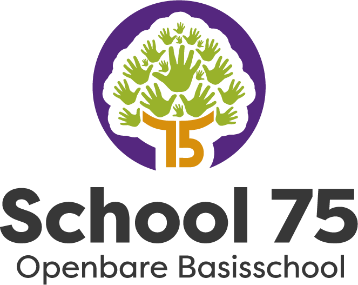 Dit pestprotocol heeft als doel:Alle kinderen kunnen zich op school veilig voelen, zodat zij zich optimaal kunnen ontwikkelen.Het voorkómen van pestgedrag op school.De school reageert adequaat op pestgedrag als dit toch voorkomt.Door afspraken zichtbaar te maken, kunnen kinderen en volwassenen, als er zich ongewenste situaties voordoen, elkaar aanspreken op deze afspraken.1.1 Afspraken om pestgedrag te voorkomenDe afspraken die voor de hele school gelden zijn:We zorgen ervoor dat iedereen met plezier naar school gaat.We luisteren naar elkaar.We zorgen goed voor onze spullen en voor die van een ander.Het is onze bedoeling, dat deze afspraken preventief werken; zo voorkomen we pesten. Aan de hand van deze afspraken en met lessen uit onze methode Leefstijl, komen onderwerpen als veiligheid, omgaan met elkaar, rollen in de groep, aanpak van ruzies, etc. regelmatig aan de orde in de verschillende groepen. Verder is voorbeeldgedrag van de leerkrachten (en ouders) erg belangrijk.Er zal minder gepest worden in een klimaat waar duidelijkheid heerst over de omgang met elkaar, waar verschillen worden geaccepteerd en waar ruzies niet met geweld worden opgelost, maar worden uitgepraat.Voor specifiekere afspraken verwijzen we u ook naar ons ‘Veiligheidsplan’.1.2 Als er toch gepest wordtVaststellen: plagen of pesten?Voor veel kinderen is het verschil tussen plagen en pesten moeilijk in te schatten. Een plagerijtje gebeurt incidenteel en richt zich niet telkens op eenzelfde persoon. Een plagerijtje is lollig bedoeld, zonder intentie om iemand te kwetsen. Wij leren de kinderen het verschil tussen plagen en pesten, maar leren ze ook uitdrukkelijk dat iets dat als een plagerijtje wordt bedoeld, voor een ander toch kwetsend of als pesten kan worden opgevat. We moeten dus ook bij plagen rekening houden met andermans gevoelens. Kinderen leren anderzijds ook om onschuldige plagerijtjes te kunnen ‘incasseren’. Komen de plagerijen te vaak voor, of worden ze als kwetsend ervaren, dan spreken we over pesten. Signalen van pesten kunnen o.a. zijn: Altijd een bijnaam, nooit bij de eigen naam noemen.Zogenaamde “leuke” opmerkingen maken over een ander kind.Een kind krijgt voortdurend ergens de schuld van.Briefjes doorgevenOpmerkingen over kledingIsolerenBuiten school opwachtenOp weg naar huis achterna rijdenNaar het huis van het slachtoffer gaanBezittingen afpakkenSchelden of schreeuwen tegen een ander kindEnz.In gesprek:Zowel kinderen, als ouders en leerkrachten kunnen pestgedrag signaleren en bespreekbaar maken. Het is erg belangrijk dat meldingen serieus worden genomen. Meldt een kind dat het wordt gepest, vraag dan goed door:Gaat het om plagen of pesten? Wanneer en waar komt het pestgedrag voor? In de klas, op het plein, tijdens overblijven, na schooltijd? Heeft het kind er al met iemand over gepraat? Belangrijke stelregels daarbij zijn: Het inschakelen van de leerkracht wordt niet opgevat als klikken. Wanneer pesten thuis wordt gesignaleerd, nemen ouders contact op met de leerkracht. Een kind durft niet altijd zelf direct melding te doen bij de leerkracht. Medeleerlingen hebben ook de verantwoordelijkheid om het pestprobleem bij de leerkracht aan te kaarten. We zijn immers met elkaar verantwoordelijk voor een goede sfeer in de groep.School en gezin halen voordeel uit een goede samenwerking en communicatie.1.3 Aanpak pestgedrag op schoolAlle signaleringen en meldingen worden besproken en behandeld volgens een vaste procedure. Overleg met/hulp aan het gepeste kind: D.m.v. een gesprek met het kind kan de groepsleerkracht te weten komen welk probleem er speelt, wat de omvang is en welke oplossing mogelijk lijkt volgens het kind en de leerkracht.Hulp van de leerkracht zal, naast het aanpakken van het probleem dat speelt, ook gericht zijn op weerbaarheid en zelfvertrouwen van het gepeste kind. Overleg met/hulp aan de pester: Er volgt natuurlijk altijd een gesprek met de pester. De pester moet duidelijk weten dat zijn gedrag wordt afgewezen en moet geconfronteerd worden met de gevolgen van het pesten. Dit gesprek moet probleemoplossend zijn. Er wordt gezocht naar een oorzaak van het pestgedrag. Contact met de ouders van de pester is hierbij noodzakelijk (onafhankelijk van de ernst van het probleem). Vervolgens worden er afspraken gemaakt tussen pester (+ evt. ouders) en leerkracht over het vervolg.Overleg met/hulp aan de groep: Door middel van groeps- en kringgesprekken zal de groep waarbinnen zich het pestgedrag afspeelt zich bewust moeten worden van de gevolgen van het pesten. Van de groep kan verantwoordelijkheid worden gevraagd voor de individuele leerling. Het gepeste kind steunen, de pester wijzen op zijn ongewenste gedrag. Signaleren dus en bespreekbaar maken. Overleg met/hulp aan de ouders: Wanneer het probleem of het gedrag van het kind (de pester en/of het gepeste kind) daartoe aanleiding geeft, zullen ouders door de leerkracht of de directeur op de hoogte worden gebracht. Zeker wanneer de gesprekken met de pester niet tot gedragsverandering leiden. Het kan ook voorkomen dat we met elkaar bekijken of met het gepeste kind het doorlopen van een meer op eigen persoonsontwikkeling gericht traject gewenst is (bv. Sociale vaardigheidstraining). Natuurlijk is hierbij het doel: samen met de ouders werken aan verdere oplossingen. Er worden afspraken gemaakt over het vervolg.Overleg met collega’s:De leerkracht noteert vanaf het beginstadium alle activiteiten die zijn ondernomen. Deze informatie wordt bewaard in het notitie-overzicht van Parnassys. Het verloop van de verschillende gesprekken kan tijdens de teamgesprekken (leerlingbesprekingen) worden besproken, zodat alle collega’s op school op de hoogte zijn en adequaat kunnen reageren als dat nodig zou zijn. Er moet altijd ruimte zijn voor kinderen en ouders om problemen te melden op school. Mochten er redenen zijn waardoor ouders liever niet met de groepsleerkracht wil praten, dan kunnen zij naar een van de vertrouwenspersonen bij ons op school. Onze vertrouwenspersoon is: Roja  Bos1.4 Pestincidenten na schooltijd of via Social MediaOp onze school is het gebruik van smartphones tijdens de les niet toegestaan. Dit tenzij deze eens nodig zijn voor educatieve doeleinden (ouders worden dan op de hoogte gesteld). Kinderen die een telefoon mee naar school nemen, leveren hun telefoon voor de les in bij de leerkracht. Eventueel pesten via Social Media gebeurt dus niet onder schooltijd. 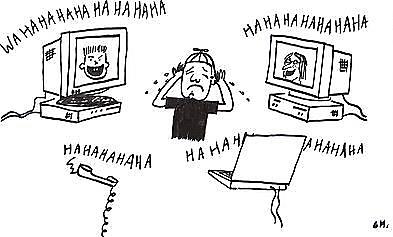 Wij voelen ons echter verantwoordelijk voor een gedeelte van de sociale opvoeding en veiligheid. Wij besteden daarom  in de bovenbouw veel aandacht aan Social Media. Kinderen leren welk gedrag onveilig en ongewenst is en ze leren wat ze kunnen doen als ze zelf via Social Media worden gepest of een vreemde situatie meemaken. Bij dit soort lessen wordt ook Bureau Halt gevraagd te komen vertellen en indien mogelijk is ook de wijkagent hierbij betrokken. Kortom: wij voelen ons verantwoordelijk, maar kunnen niet verantwoordelijk worden gehouden voor wat er na schooltijd gebeurt. Wij vragen ouders dan ook om regelmatig met het kind in gesprek te gaan over het gebruik van Social Media en afspraken te maken welke accounts door het kind mogen worden gebruikt. Wilt u hier meer over weten, dan adviseren we u om op deze website te kijken: www.mijnkindonline.nlMocht uw kind na schooltijd worden gepest of via bijvoorbeeld SocialMedia worden gekwetst, ga dan met uw kind in gesprek en probeer zelf, eventueel met andere betrokken ouders, de problemen op te lossen alvorens de hulp van een leerkracht in te schakelen. Het is wel goed om school te informeren zodat we weten wat er speelt en eventueel op school een staart krijgt. Mocht er een ernstig incident zijn gebeurd waar uw kind last van heeft, dan wil de leerkracht echter graag op de hoogte zijn zodat het pestincident op school niet ongemerkt ‘doorsuddert’. 